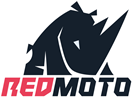 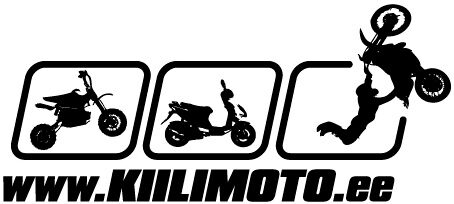 Kiilimoto-Redmoto 2022 noortesarja 1.etapp
I Aeg, koht, määrang, masinaklassidVõistluseaeg: 18.05.2022Võistluse koht: Lokuti krossiradaMasinaklassid: 1) REDMOTO noored MX1 - Suured ja kiired 65cc-85cc.
2) REDMOTO lapsed MX2 - Keskmised 50cc võistluskutid ja algajad 65cc.
3) KIILIMOTO MXGP - Väikesed 50PW alustajad, väike rada.II Võistluse korraldus Nimi Litsents TelefonKorraldajad: Redmoto MTÜ & Kiilimoto MTÜ
Peakohtunik: Jan Soone, jan@redmoto.ee tel: 56469289
Stardikohtunik: Jaan Saluste, jaan@kiilimoto.ee tel:5010462
Redmoto Timing: Murel Saluste, murel.saluste@hotmail.com tel:5010461
Meditsiin: Medical Service EstoniaIII Ajakava16.30 - 17.15 Registreerimine võistluspaigas
17.00 Abiliste ja korraldajate koosolek
17.15 Võistlejate koosolek 
17.30 Väikesed soojendussõit 10 min
17.45 Keskmise soojendussõit (A grupp + B grupp) 10 min
18.00 Suurte soojendussõit 10 min

Startide järjekord on jooksvalt peale eelmise sõidu lõppu ja see kinnitatakse võistlejate koosolekul.
IV VõistlustingimusedVõistlus toimub EMF-i poolt kinnitatud dokumendi “Motokrossi Võistlustingimused 2022” ja käesoleva juhendi alusel. Osavõtutasu: 25€ Kohapeal ühekordne võistluslitsents 10€.V Selgitused:Kiilimoto-Redmoto noortesari on tööpäeva õhtuti toimuv klubisisene võidusõit, kus koos saavad sõita ühesuguse kiirusega sõitjad olenemata vanusest või tsikli suurusest. Noortesari on sobiv esimese võistluskogemuse saamiseks. 
Siin pole tähtis võitja, etapi esiklomikut isegi ei kuulutata välja. Auhinna saavad kõik sellel etapil osalejad. 
Punkte loetakse kõigi etappide peale kokku ja kogu sarja esikolmik autasustatakse hooaja lõpupeol.

Kiilimoto ja Redmoto ühises noortesarjas saavad osaleda ainult Kiilimoto ja Redmoto noorsportlased!VI AutasustamineAutasustatakse kõiki võistlejaid.
VII TreeningudLokuti rada treeninguteks avatud 
T,K,N     		17:00 – 20:30
L,P ja riigipühadel     	11:00 – 15:00
E ja R on rada suletud.Raja tasu
10.00 EUR – 50cc, 65cc, PIT
15.00 EUR - 85cc, OPEN, Quad
Kiilimoto MTÜ konto number on EE521010220120621016, selgitusse raja kasutamise kuupäev ja oma telefoni number.Kohtumiseni raja ääres!